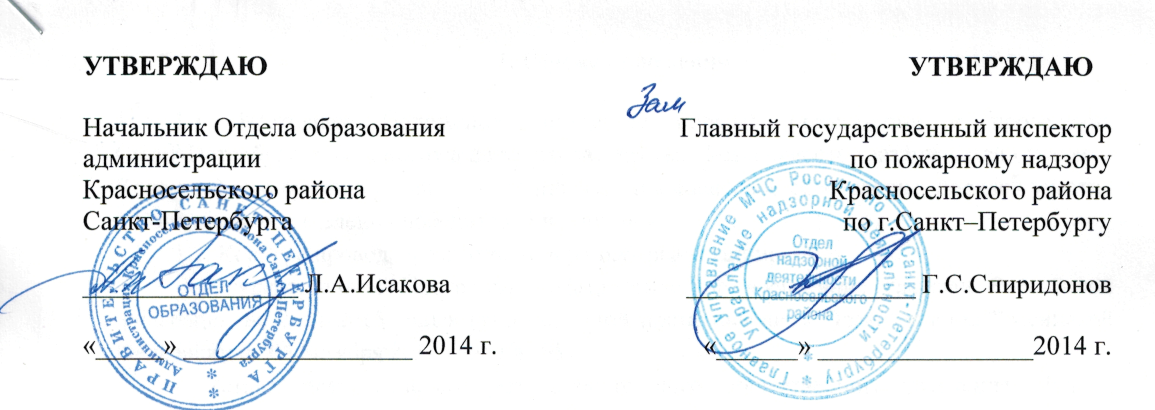 ПОЛОЖЕНИЕоб организации и проведении районного этапа конкурса детского творчества, проводимого в рамках Всероссийского конкурса «БЕЗОПАСНОСТЬ ГЛАЗАМИ ДЕТЕЙ»по теме «Пожарная безопасность»на 2014 – 2019 годдля дошкольных образовательных учрежденийг.Санкт-Петербург2014 г.1. Общие положения1.1. Настоящее Положение определяет порядок организации и проведения                            Санкт-Петербургского конкурса детского творчества «Безопасность глазами детей» (далее – Конкурса), его организационное, методическое и финансовое обеспечение, порядок участия в Конкурсе и определения победителей и призеров.1.2. Конкурс проводится ежегодно в рамках реализации:- Государственной Программы «Патриотическое воспитание граждан Российской Федерации на 2011-2015 годы» (утвержденной постановлением Правительства Российской Федерации от 05 октября 2010 года № 795);- Устава Всероссийского детско-юношеского общественного движения «Юный пожарный» и иным нормативным актам, регламентирующим вопросы организации работы                 с детьми и подростками;- Положения о Всероссийском конкурсе детско-юношеского  творчества по пожарной безопасности, утвержденного Межведомственным планом мероприятий на 2014-2018 гг.,               по вопросам гражданско-патриотического воспитания детей и молодежи, формирования культуры безопасности жизнедеятельности, физической культуры и спорта, творчества                     и молодежной политики  в области пожарной безопасности;- Плана совместных мероприятий пропаганды пожарно-технических знаний, поддержки и развития Всероссийского детско-юношеского движения «Школа безопасности», среди обучающихся образовательных учреждений Санкт-Петербурга»                         и иных законодательных и нормативных актов, регламентирующих вопросы организации работы с детьми и подростками.1.3. Данное  положение является типовым и действует до 2019 года.1.4. К данному положению прилагается: заявка об участии. В приложения оргкомитет соревнований может вносить изменения.2. Цели и задачи- реализация государственной политики по патриотическому воспитанию граждан Российской Федерации;- создание эффективной системы межведомственного взаимодействия по вопросам совершенствования деятельности в области обеспечения безопасности жизнедеятельности;- выявление и развитие у обучающихся творческих способностей, создание необходимых условий для поддержки одаренных детей, в том числе с ограниченными возможностями и из малоимущих и социально незащищенных категорий;- формирование у подрастающего поколения сознательного и ответственного отношения к вопросам личной безопасности и безопасности окружающих,- пропаганда самоотверженного и героического труда пожарных и спасателей, обеспечения безопасности людей, спасения их жизней и оказания помощи пострадавшим;- воспитание и формирование гражданской ответственности, осуществление противопожарной пропаганды и привлечение учащихся в Дружины юных пожарных;- профессиональная ориентация подростков и популяризация деятельности подразделений МЧС России и ВДПО.3. Учредители Конкурса- Комитет по образованию Правительства Санкт-Петербурга (далее КО);- Комитет по вопросам законности, правопорядка и безопасности Правительства                        Санкт-Петербурга (далее КВЗПБ);- Главное управление МЧС России по г. Санкт-Петербургу (далее ГУ МЧС РФ                       по СПБ);- Санкт-Петербургское отделение Общероссийской общественной организации «Всероссийское добровольное пожарное общество» (далее СПб ГО ВДПО).4. Руководство Конкурсом4.1. Для организации и проведения Конкурса создаётся районный оргкомитет. 4.2. Непосредственное руководство по подготовке и проведению Конкурса осуществляет городской организационный комитет (далее именуется – Оргкомитет).4.2.1. Членами оргкомитета являются представители учредителей Конкурса, ветераны пожарной охраны, ведущие деятели культуры и искусств Санкт-Петербурга                                     (по приглашению).4.2.2. Функции оргкомитета:- разработка и утверждение положения о проведении Конкурса;- прием конкурсных материалов;- подготовка материалов для освещения организации, проведения и итогов Конкурса                 в средствах массовой информации;- утверждение состава жюри;- организация церемонии награждения победителей и призеров;- осуществление общего и методического руководства.4.2.3. Решение Оргкомитета оформляется протоколом и утверждается председателем (сопредседателем) Оргкомитета.4.2.4. Жюри Конкурса:- оценивает конкурсные работы в соответствии с критериями Положения;- определяет победителей и призеров в каждой номинации, в каждой возрастной группе;Решение жюри оформляется протоколом и утверждается председателем жюри.4.3. Для подготовки и проведения районного этапа Конкурса создаются соответствующие оргкомитеты из представителей:- районных отделов надзорной деятельности УНД ГУ МЧС России                                              по                           г.Санкт-Петербургу;- территориальных отделов УГЗ ГУ МЧС России по г. Санкт-Петербургу;- пожарно-спасательных отрядов Комитета по вопросам законности, правопорядка                       и безопасности Правительства Санкт-Петербурга;- муниципальных образований Санкт-Петербурга;- местных отделений СПб ГО ВДПО;- ветеранов пожарной охраны;- руководителей изостудий, педагогов, художников и представителей заинтересованных общественных организаций.4.3.1.  Оргкомитеты административных районов утверждают состав жюри, определяют порядок, место проведения районного этапа и вид награждения. 4.3.2.  Жюри районных этапов Конкурса:- оценивают конкурсные работы в соответствии с критериями Положения;- определяют победителей и призеров в каждой из номинаций, в каждой возрастной группе.- Решение жюри оформляется протоколом и утверждается председателем жюри. 5. Участники Конкурса5.1. К участию в Конкурсе приглашаются воспитанники дошкольных образовательных учреждений Санкт-Петербурга (далее – участники) в трёх возрастных группах:1 группа – (от 3 лет до 4 лет);2 группа – (от 5 лет до 6 лет);3 группа – (7 лет).5.2. Возраст участника определяется на момент подачи заявки на Конкурс.6. Сроки и порядок проведения Конкурса6.1. Конкурс проводится ежегодно (с октября текущего года по май следующего года).6.1.1. Районный этап - (ноябрь – март), в административных районах                       Санкт-Петербурга:- март – прием заявок (приложения № 1, 2) и творческих работ оргкомитетом административного района города, подведение итогов районного этапа Конкурса. - прием творческих работ производится в период с 02 по 13 марта 2015 года                               в ГБОУДОД ДООЦ «ЦБЖ» по адресу: ул.Добровольцев, д.18, корп.2 в часы работы с 10.00 до 16.00;6.2. Тематика работ, представляемых на Конкурс:- предупреждение пожаров от шалости с огнем;- история развития пожарной охраны Санкт-Петербурга- работа, учеба и быт профессиональных пожарных и спасателей, работников ВДПО, дружин юных пожарных, занятия пожарно-прикладным спортом;- пожары в быту, на производстве, лесные пожары, на сельскохозяйственных объектах и объектах транспортной инфраструктуры;- современная противопожарная и спасательная техника и перспективы ее развития;- нарушения правил пожарной безопасности, являющиеся причинами возникновения пожаров;- реклама и юмор в пожарном деле.6.3. Конкурс проводится по следующим номинациям:- Рисунок; - Декоративно-прикладное творчество.6.3.1. В номинации «Рисунок», принимаются работы только в личном исполнении (коллективные работы не принимаются), выполненные карандашом, пастелью, акварелью, гуашью и т.п. и оформленные в соответствии с выставочными требованиями форматом                   от 210*300 мм. до  300*400 мм. (ф.А4 - А3). - с оформленным паспорту шириной 40 мм. - с оформленной этикеткой в левом нижнем углу паспорту (образец ниже).На каждой работе оформляется этикетка внизу слева на лицевой стороны конкурсной работы:В  этикетке указываются: фамилия, имя, отчество автора, возраст, название работы, техника исполнения, наименование учреждения, фамилия, имя, отчество воспитателя, адрес образовательного учреждения.6.3.2. В номинации «Декоративно-прикладное творчество» принимают участие работы выполненные участниками Конкурса как в личном так и коллективном исполнении в форме: - текстильного творчества, бумажной техники, смешанной техники;- способом вышивания, шитья, вязания, росписи либо резьбы по дереву, батика, аппликации, макраме, бисероплетения, соломки, оригами, нитяной графики, лоскутного шитья, выжигания и т.п.;- принимаются  работы в виде «Макетов пожарной техники или  пожарного оборудования» (жанровые композиции, сценки не принимаются). Данные макеты должны быть закреплены на жесткой основе, быть устойчивы и готовы к переносу, использование игрушек и поделок промышленного производства не допускается;Работы должны быть оформленны в соответствии с выставочными требованиями форматом от 210*300 мм. до  300*400 мм. (ф.А4 - А3).;- с оформленным паспорту шириной  40 мм. - с оформленной этикеткой в левом нижнем углу паспорту (образец ниже).На каждой работе оформляется этикетка внизу слева на лицевой стороны конкурсной работы:В  этикетке указываются: фамилия, имя, отчество автора, возраст, название работы, техника исполнения, наименование учреждения, фамилия, имя, отчество воспитателя, адрес учебного заведения.7. Порядок подачи заявок на участие7.1. Для участия в Конкурсе автор подает заявку, в районный Оргкомитет, в срок                     и по форме, установленные настоящим положением. 7.2. Заявка оформляется отдельно, на каждую представленную, на Конкурс творческую работу.7.3. Работы, выполненные вне требований Положения, на Конкурс не принимаются.7.4. Ответственность за нарушение требований Положения Конкурса, возлагается                   на направляющую сторону.8. Подведение итогов и награждение победителейПо решению Оргкомитета может быть расширен перечень награждаемых.8.1. Итоги подводятся отдельно по каждой номинации по трем возрастным группам. 8.2. Подведение итогов и определение победителей и призеров Конкурса осуществляются членами жюри, в состав которого могут входить независимые представители - организаторы Конкурса и другие приглашенные специалисты:8.2.1. На районном этапе составы жюри формируются и утверждаются районными оргкомитетами. 8.3. Жюри оценивает работы по следующим критериям:- соответствие заявленной тематике;- соответствие работы возрасту участника;- художественность, оригинальность и выразительность;- использование нестандартных материалов;- новаторство и оригинальность;- проявление индивидуальных способностей.8.4. Победители и призеры Конкурса награждаются грамотами, дипломами, поощрительными призами.8.5. По решению жюри отдельные участники Конкурса могут награждаться специальными дипломами Оргкомитета. Жюри имеет право в любой из конкурсных номинаций не определять победителя.Решения жюри окончательные и пересмотру не подлежат.8.6. Работы, призеров и победителей регионального этапа Конкурса, авторам                         не возвращаются. Они могут участвовать в выставках и экспозициях, передаваться в музеи                 и благотворительные фонды, а также могут быть использованы для публикаций в печати, показов по телевидению, производства полиграфической и сувенирной продукции, рекламы сети Интернет и т. п. целей.8.7. Дата, место и время торжественной церемонии награждения победителей                           и призеров городского этапа Конкурса определяются оргкомитетом и доводятся до сведения участников через интернет портал на сайтах организаторов. 9. Финансирование9.1. Финансирование обеспечивается за счет средств Организаторов соответствующих этапов Конкурса, не противоречащей законодательству.Приложение № 1 к«Положению об организации и проведению районного этапа конкурса детского творчества, проводимого в рамках Всероссийского конкурса «БЕЗОПАСНОСТЬ ГЛАЗАМИ ДЕТЕЙ»по теме «Пожарная безопасность» на 2014 – 2019 год»для дошкольных образовательных учрежденийЗ А Я В К Ана участие в районном конкурсе детского творчества«БЕЗОПАСНОСТЬ ГЛАЗАМИ ДЕТЕЙ» по теме «Пожарная безопасность»(личное творчество)1. Сведения о конкурсной работе:                      Рисунок                      Декоративно-прикладное творчество                    Название конкурсной работы: ______________________________________________________________________________________________________________________________________2. Дата создания работы: __________________________________________________________3. Сведения об авторе: ____________________________________________________________                                                                         Фамилия Имя (полностью)  ________________________________________________________________________________4. Дата рождения (день, месяц, год) __________________________________возраст ________5. Дошкольное образовательное учреждение, группа, телефон для связи__________________________________________________________________________________________________________________________________________________________________________________6. Воспитатели:  _________________________________________________________________,                                                                                           Фамилия Имя Отчество, контактный телефон________________________________________________________________________________                                   Фамилия Имя Отчество, контактный телефонДата подачи заявки «_____» _____________________________ 2015 г.Подписи воспитателей___________________________, _______________________________________________________________________________________________________________*желательно Заявки представлять в печатном виде, во избежание ошибок написания данных сведенийПриложение № 2 к«Положению об организации и проведению районного этапа конкурса детского творчества, проводимого в рамках Всероссийского конкурса «БЕЗОПАСНОСТЬ ГЛАЗАМИ ДЕТЕЙ»по теме «Пожарная безопасность» на 2014 – 2019 год»для дошкольных образовательных учрежденийЗ А Я В К Ана участие в районном конкурсе детского творчества«БЕЗОПАСНОСТЬ ГЛАЗАМИ ДЕТЕЙ» по теме «Пожарная безопасность»(коллективное творчество)1. Сведения о конкурсной работе:                     Декоративно-прикладное творчество                    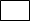 Название конкурсной работы: ______________________________________________________2. Дата создания работы:  _________________________________________________________3. Сведения об авторах:3.1. ___________________________________ дата рождения_________________ возраст ____                      Фамилия Имя (полностью)                                                                (день месяц год)                                                                     3.2.  ___________________________________дата рождения_________________ возраст ____                           Фамилия Имя (полностью)                                                                       (день месяц год)             3.3. ___________________________________ дата рождения_________________ возраст ____                              Фамилия Имя (полностью)                                                                       (день месяц год)3.4. ____________________________________дата рождения________________  возраст ____                              Фамилия Имя (полностью)                                                                       (день месяц год)3.5. ___________________________________ дата рождения_________________ возраст ____                             Фамилия Имя (полностью)                                                                        (день месяц год)    3.6. ___________________________________ дата рождения_________________ возраст ____                      Фамилия Имя (полностью)                                                                        (день месяц год)    3.7. ___________________________________ дата рождения_________________ возраст ____                          Фамилия Имя (полностью)                                                                         (день месяц год)    4. Дошкольное образовательное учреждение, группа, телефон для связи:__________________________________________________________________________________________________________________________________________________________________________________5. Воспитатели:  _________________________________________________________________,                                                              Фамилия Имя Отчество, контактный телефон________________________________________________________________________________                          Фамилия Имя Отчество, контактный телефонДата подачи заявки «_____» _____________________________ 2015 г.Подписи воспитателей__________________________, _____________________________________________________________________________________________________________*желательно Заявки представлять в печатном виде, во избежание ошибок написания данных сведенийИванов Петр Сергеевич, 5 лет«Пожар в жилом доме», графикаГБДОУ ДС № 2 Красносельского районаВоспитатель - Смирнова Ольга БорисовнаСанкт-Петербург, ул. Р.Зорге, д.13, корп.2 Иванов Петр Сергеевич, 5 лет«Пожар в жилом доме», графикаГБДОУ ДС № 2 Красносельского районаВоспитатель - Смирнова Ольга БорисовнаСанкт-Петербург, ул. Р.Зорге, д.13, корп.2